Как  сделать простую объемную гвоздику из гофрированной бумаги?. Этот вариант цветка отлично подходит для детей. Нам нужно: Гофрированная бумага красного и зелёного цветаШпажка деревяннаяНожницыКлеевой пистолет Сначала необходимо вырезать полосу красного цвета шириной приблизительно 10 см. Заверните несколько сантиметров внутрь, как показано на фото. Затем накрутите полосу на шпажку и зафиксируйте проволокой или клеевым пистолетом. К нижней  части вырежьте и приложите зелёные чашелистики, обмотайте полоской зелёной бумаги, плавно переходя на шпажку-стебелёк , обмотайте  до конца, зафиксируйте клеем, приклейте пару листочков  и гвоздика готова. Сделать такой бумажный цветок своими руками можно очень быстро, так что если вам понадобится целый букет, много времени тратить не придется.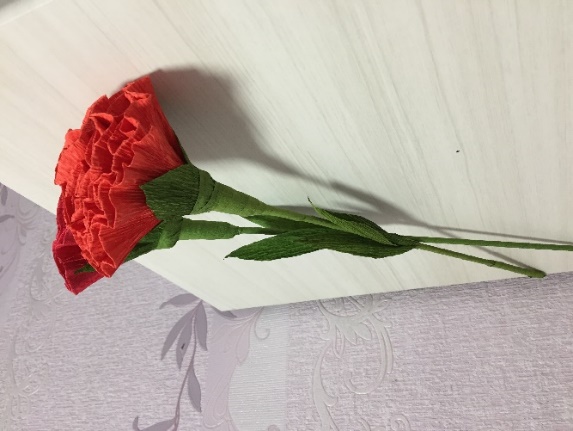 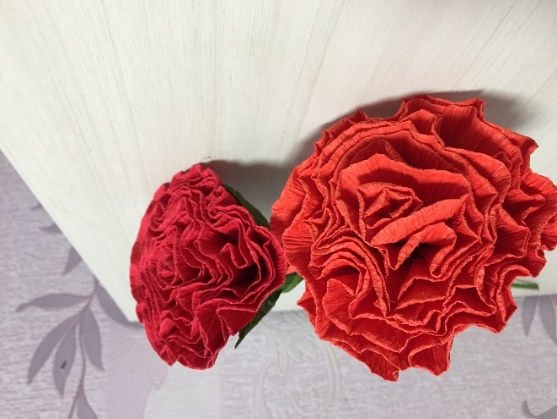 